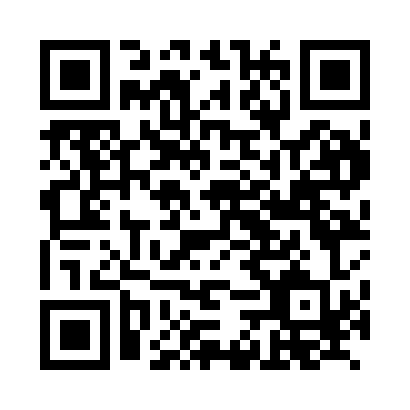 Prayer times for Zobes, GermanyMon 1 Jul 2024 - Wed 31 Jul 2024High Latitude Method: Angle Based RulePrayer Calculation Method: Muslim World LeagueAsar Calculation Method: ShafiPrayer times provided by https://www.salahtimes.comDateDayFajrSunriseDhuhrAsrMaghribIsha1Mon2:465:041:155:359:2611:362Tue2:475:041:155:359:2611:363Wed2:475:051:155:359:2511:364Thu2:485:061:165:359:2511:355Fri2:485:071:165:359:2411:356Sat2:485:081:165:359:2411:357Sun2:495:081:165:359:2311:358Mon2:495:091:165:359:2311:359Tue2:505:101:165:359:2211:3510Wed2:505:111:165:349:2111:3411Thu2:515:121:175:349:2011:3412Fri2:515:131:175:349:2011:3413Sat2:525:141:175:349:1911:3314Sun2:525:161:175:349:1811:3315Mon2:535:171:175:339:1711:3316Tue2:535:181:175:339:1611:3217Wed2:545:191:175:339:1511:3218Thu2:545:201:175:329:1411:3219Fri2:555:221:175:329:1311:3120Sat2:555:231:175:329:1111:3121Sun2:565:241:175:319:1011:3022Mon2:565:251:175:319:0911:3023Tue2:575:271:185:309:0811:2924Wed2:575:281:185:309:0611:2925Thu2:585:291:185:299:0511:2826Fri2:595:311:185:299:0411:2727Sat2:595:321:185:289:0211:2728Sun3:005:331:175:289:0111:2629Mon3:005:351:175:278:5911:2530Tue3:015:361:175:278:5811:2531Wed3:015:381:175:268:5611:23